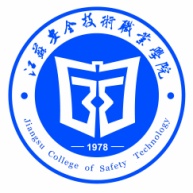 党史学习教育工作简报第3期学院党史学习教育领导小组办公室   2021年9月22日教工食堂持续改进服务质量做好教师就餐服务后勤部门提升维修服务水平，得到师生认可两校区后勤服务部门采取措施解决学生洗澡难问题餐饮管理部门认真解决学生充卡问题云龙校区餐饮管理部门切实解决学生周末用餐问题学院教务部门深入调研论证，简化教学管理流程网络与信息管理中心开展“我为师生办实事”主题活动基础课教学部温馨送考，暖心陪伴教工食堂持续改进服务质量做好教师就餐服务党史学习教育启动以来，后勤服务中心党总支认真贯彻落实学院党委安排部署，按照“学党史、悟思想、办实事、开新局”的要求，积极开展“我为师生办实事”实践活动，把党史学习教育同解决实际问题结合起来、同推动工作结合起来，坚持不懈为师生办实事、做好事、解难事。后勤服务中心党总支聚焦教师需求，聚焦教师急盼，根据教师意见征集，开展精准整改，坚持从最突出的问题抓起，从最现实的利益出发，提升工作实效。在意见征集中，部分教师提出，我院教工食堂要合理控制午餐就餐时间，饭菜有延续性保障，确保12：00及之后第二波下课的老师尽量做到人人能吃到热饭；教工食堂员工要提升服务意识。经党总支支委会研究，责成分管领导分别召开两校区教工食堂员工会议，要求食堂负责人加强员工教育，强化服务意识，为广大教职工提供优质服务，更好服务于教学工作；加强和教学管理部门及二级学院沟通，及时了解教师下课时间及人数，通过一卡通涮卡消费情况，统计每日就餐人数，做好就餐教职工人数预测，备足原材料；增强应急处理能力，提前备菜，需求时及时炒制；天气转凉时，及时开启饭菜保温设备，确保最后一名就餐教师能够吃上热饭热菜。同时要求餐饮管理人员要坚持每天到食堂监督检查，发现问题及时纠正。通过整改，教工食堂以实际行动回应了教师关切的问题，得到了教职员工的认可。后勤部门提升维修服务水平，得到师生认可在征集“我为师生办实事”意见时，部分教师提出，教师办公场所和部分学生宿舍公物损坏报修不及时，影响师生学习和生活。经后勤服务中心党总支支委会研究分析，解决维修不及时问题涉及资产办（基建处）、后勤服务中心、服务公司等多部门，需要各部门协调配合，共同整改。随后，在支委成员组织下，召开三部门联席会议，分析问题症结和堵点，协商问题解决办法。资产办（基建处）作为牵头部门，及时会同网信中心，开发、完善校园报修系统，形成全校统一协调的维修任务分配和协调指挥体系，打通两校区在公物损坏报修环节的堵点；通过保修系统，及时将维修任务下派责任单位，协调各维修参与单位协同配合，并在维修任务完成后及时回访报修单位，加强维修参与单位考核。后勤服务中心维修单位作为水电小型损害维保单位，严格执行小修不超过24小时，大修不超过48小时规定，并加强考核。由于服务公司面临政策性解体清算，由资产办通过招标形式确定土建、大型水电维修等工程、省会办公家具等维修业务服务商，通过合同规范服务行为，提升服务质量，提高维修及时性，更好服务师生员工。通过各部门协同整改，师生报修响应速度明显加快，维修及时性得以改善，得到师生认可。两校区后勤服务部门采取措施解决学生洗澡难问题结合党史学习教育，后勤服务中心党总支聚焦师生需求，积极开展“我为师生办实事”实践活动，根据师生换新的突出的问题，开展精准整改，坚持不懈为师生办实事、做好事、解难事。云龙校区部分学生提出，学生宿舍卫生间洗澡时间短，女生浴室水温不稳定；贾汪校区有学生提出公共浴室服务时间短，储物空间不足。这些关乎学生生活中切身利益的事情引起了后勤服务中心的高度重视。师生问题无小事，影响师生学习生活的事情解决好坏始终是评价后勤服务部门工作的试金石。为此，两校区后勤服务中校领导和相关班组人员实地调研，迅速制定解决方案，责成相关人员即知即改。云龙校区苏涛副主任及时和服务供应商协商，在浴室供热设备和供水主管道加装电子水温仪和电子温控器等稳定水温，自动进行温度调节，保证输出热水温度稳定在人体感觉舒适程度；立即调整时控器设定时间，在不影响学生上课和熄灯休息的情况下，适当延长洗浴时间，方便学生洗浴；贾汪校区维修班组向经营商提出要求，将公共浴室开放时间调整为12:00-14:00、15:30-19:00、20:30-22:00，在浴室门口向学生公示；张贴公示，对长期被占用的储物柜的学生进行告知，先由学生自行腾退私自占的用公共储物柜，否则将按无主物品进行清理、保存，等待学生认领。通过整顿，私自占用储物柜的现象得到改观，学生较为满意。后勤服务中心党总支将举一反三，及时了解师生需求，继续深入开展“我为师生办实事”活动，推进党史学习教育走深走实。餐饮管理部门认真解决学生充卡问题在“我为师生办实事”实践活动中，后勤服务中心餐饮管理部门，聚焦学生需求，认真解决学生反映的“一卡通”充卡时间较短问题，开展精准整改，做好后勤服务。后勤服务中心及时约谈餐饮管理部门和具体工作人员，对工作人员的工作责任心松懈问题提出严肃批评。责成具体充卡工作人员从5月17日开始调整充卡时间，根据学生下课时间，将充卡时间调整为周一至周四每天11:30-12:40、15:30-17:00，周五11:30-12:40，准时按照排定时间充值；餐饮部门负责人对工作人员不定期监督、检查，发现脱岗现象及时进行批评纠正；工作人员加强对学生提示提醒，引导学生使用“新微校”，实现网上自助充值、查询、挂失、解挂等业务，节省排队等候时间。云龙校区餐饮管理部门切实解决学生周末用餐问题在“我为师生办实事”实践活动中，云龙校区后勤服务中心餐饮管理部门，聚焦学生需求，把党史学习教育同解决实际问题结合起来，同改进工作作风结合起来，坚持不懈为师生办实事、做好事、解难事，把小事当大事解决，认真解决学生反映的周末食堂开放窗口太少问题，保障留校学生吃饭问题，做好后勤服务。云龙校区苏涛副主任召集学生第一、二食堂、民族食堂窗口管理人员，通报学生反映问题，协调解决窗口少、排队时间长等问题，要求每一个周末值班食堂，早上至少开放2个窗口，中餐、晚餐开放不少于4个窗口，民族窗口正常营业。同时举一反三，强调各值班食堂在值班期间做好食品安全工作，严格执行日常核定售价，保障饭菜质量不下降、数量不减少。学院教务部门深入调研论证，简化教学管理流程在“我为师生办实事”实践活动中，学院教务部门为提高教学工作效率，减轻任课教师负担，通过深入调研教学各环节，同相关部门做好工作对接，在落实教学管理规范的基础上，出台了《关于任课教师课堂教学工作量统计的管理规定（试行）》，简化了相关教学工作管理流程。管理规定明确了教学工作量统计具体程序和控制环节，科学客观统计任课教师课堂教学工作量；明确了学生学习情况记录填报、教师教学情况记录填报方式和管理环节；教务处设计印制了《任课教师教学工作量调整记录表》《任课教师教学工作量统计表》《学生一日课堂情况记录表》《教师一日教学情况记录表》等相关工作表格，为管理规定的实施奠定了基础。网络与信息管理中心开展“我为师生办实事”主题活动为扎实推进党史学习教育，把学习教育与推动实际工作相结合，网络与信息管理中心先后组织开展多次“我为师生办实事 ”现场主题活动，真正做到为师生办实事解难题。6月24日晚21点至23点，网络信息组织协同徐州电信、徐州移动网络运维人员一同共五人对学生提出的“学生不能使用校园网、校园局域网学生不能使用，只能使用手机流量，上网费用较高、电信网@of—yong搜不到，校园网不能用电信卡、无线网信号不好”等问题进行实地考察。对宿舍、教学楼网络设备进行了逐一查看，进一步落实网络设备或线路是否不稳定、节点设备是否运转正常等问题，并要求技术人员再次进行全面的巡检，确保校园网及4G/5G通信线路正常运行，对仍存在问题的设备及房间进行记录，尽快落实整改确保排查不留死角。网络与信息管理中心在得知师生提出关于“健全接报修体制，智能化管理”的需求后，先后与资产管理办公室（基本建设处）相关负责人就学院报修环节、方法、两照一表工作要求进行深入探讨，并于6月15日在云龙校区大学活动中心举办了“两照一表”网络报修平台上线使用汇报会。网络与信息管理中心工作人员、资产管理办公室（基本建设处）相关人员、维修相关人员及学生代表等参加了此次汇报会。此次汇报的网络报修平台由网络与信息管理中心开发建设，在资产管理办公室（基本建设处）的大力配合支持下，经过前期调研、研发、测试，日前报修平台已经上线内测。今后对于全校维修事项，均可通过网络报修平台进行报修。此举旨在提升校园服务质量、提高报修管理水平、服务能力。首期上线的业务包括水电土木报修、空调报修、电梯报修、有线无线网络故障报修、软件故障报修、机房报修等，报修时可以上传故障图片，查询报修记录，跟踪维修进度，事后进行维修评价。为师生提供方便快捷的信息化服务是网络与信息管理中心一贯不变的追求。今后中心将积极开展应用开发，加快学院信息化进程；大力推进各类信息资源建设，不断丰富网上信息，加强合作与科学研究，为教学、科研、管理提供信息支持与保障。基础部温馨送考，暖心陪伴为扎实深入开展党史学习教育“我为师生办实事”实践活动，推动党史学习教育落到实处，方便我院参加2021年上半年全国大学生英语四级考试的考生赴徐州幼儿师范高等专科学校考点参加考试，基础课教学部在学院领导的关怀下，各二级分院的有力支持下，克服了时间紧、任务重的困难，包下10辆大巴车免费接送400多考生前往徐州幼专的洞山校区考点及碧螺校区考点。考试当天上午一大清早，基础课教学部送考老师放弃了休息时间，早早赶到发车现场维持秩序。最终，10辆包车分两条线路将参加考试的考生一个不落的全部送到了指定的考点，并将考生全数安全带回学院。此次免费送考服务，为考生及时、顺利的参加考试创造了有力的条件，获得了学生的一致好评。抄报：江苏省应急管理厅机关党委                                                                                                                                                           江苏安全技术职业学院党政办公室   2021年9月22日印发